NoticeNOTICE IS HEREBY GIVEN to the general public and to all members of the CSU Channel Islands Student Government that:A meeting of the Student Government Senate will be held on Wednesday, October 7th , 2015 at 9:00 a.m. at California State University Channel Islands, Bell Tower 1491, located at One University Drive, Camarillo, CA 93012, to consider and act upon the following matters:Call to OrderCall to OrderRoll CallPresident – Monique ReynaVice President – Michelle NoyesSenateAcademic Affairs – Travis Hunt Commuters & Transportation – Elizabeth SalgadoHousing & Residential Education – Hannah SenningerSocial Justice – Nathan AltmanStudent Engagement – Tracy Davis 	Veterans & Non Traditional – Matt StangerWellness & Recreation – Aron UribeExecutive.Director of Operations – Marlene PelayoDirector of External Affairs – John ButzerDirector of Events – Chief of Staff – Carla MenaInterns –1. Marcos Estrada2. Larissa Lagade3. Miranda Nagy4. Felix Pambuena5. Nicholas RadaJudicialChief Justice – James ForresterAssociate Justice – Stephen HemedesAssociate Justice –Advisor – Genesis DeLongAdvisor – Bethany BanuelosMembers of the publicApproval of the AgendaApproval of the MinutesPublic forumPublic forum is intended as a time for any member of the public to address the Senate on issues affecting any student(s) and/or organizations of California State University Channel Islands.BusinessUnfinished BusinessInformational Item – noneDiscussion Item – noneAction Item – New BusinessPresentation Item –Veterans Center – Jay Derrico (20 minutes)Informational Item – CSSA – Director Butzer (15 minutes)Discussion Item – Black Lives Matter event- President Reyna (20 minutes)Presidential Search – President Reyna and Senator Hunt (20 minutes)Tuition increase – Director Butzer (15 minutes)MSFT funds – Vice President Noyes (15 minutes)Events & Tabling Submission– Director Pelayo (15 minutes)Action ItemReportsSenator ReportsVice President’s ReportPresident’s ReportExecutive ReportsJudicial ReportAdvisor ReportAdjournmentClosing Comments Adjournment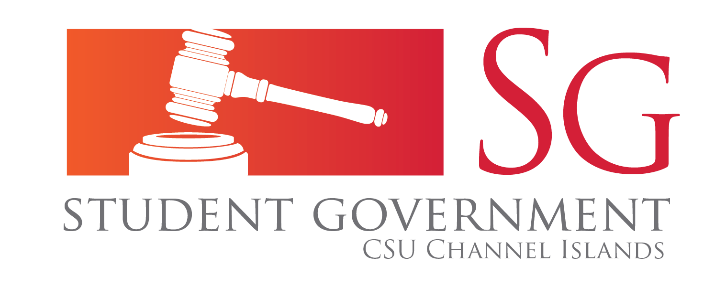 Student Government AgendaWednesday, October 7, 20159:00 a.m. – 11:00 a.m.Bell Tower 1491(TBD)